Проект рішенняРозробник – Центр соціальної реабілітації дітей - інвалідністю Новоград-Волинськоїміської ради,  директор Буковська О.В.,т.2-07-12 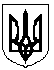 УКРАЇНАНОВОГРАД–ВОЛИНСЬКА МІСЬКА РАДАЖИТОМИРСЬКОЇ ОБЛАСТІРІШЕННЯдвадцять перша сесія            						сьомого скликаннявід 	№ Про перейменування центру соціальної реабілітації дітей-інвалідів Новоград-Волинської міської ради Керуючись статтями 25, 64 Закону України „Про місцеве самоврядування в Україні“, Законами України ,,Про основи соціальної захищеності осіб з інвалідністю в Україні“, ,,Про реабілітацію осіб з інвалідністю в Україні“, ,,Про соціальні послуги“, Типовим положенням про центр соціальної реабілітації дітей-інвалідів, затвердженим наказом Міністерства соціальної політики України від 15.08.2013 №505, з метою приведення назви та установчих документів центру соціальної реабілітації дітей-інвалідів міської ради у відповідність до чинного законодавства, у зв’язку з виробничою необхідністю, міська радаВИРІШИЛА:      1. Перейменувати  центр соціальної реабілітації дітей-інвалідів Новоград-Волинської міської ради в центр соціальної реабілітації дітей з інвалідністю  Новоград-Волинської міської ради.          2. Внести зміни у додатки до рішення міської ради від 25.02.2011 №56 ,,Про центр соціальної реабілітації дітей з інвалідністю Новоград-Волинської міської ради“:2.1. У додатку 1 ,,Положення про центр соціальної реабілітації дітей-інвалідів Новоград-Волинської міської ради“ (далі – Положення) у назві та тексті Положення слова ,,діти-інваліди“ в усіх відмінках замінити словами ,,діти з інвалідністю“ у відповідних відмінках.     2.2. Додаток 2 “Структура центру соціальної реабілітації дітей-інвалідів Новоград-Волинської міської ради”  викласти в новій редакції, що додається.3. Директору центру соціальної реабілітації дітей з інвалідністю Новоград-Волинської міської ради Буковській О.В. забезпечити внесення відповідних змін до штатного розпису, у посадові інструкції працівників та державну реєстрацію Положення в новій редакції з урахуванням внесених змін відповідно до вимог чинного законодавства.4. Контроль за виконанням цього рішення покласти на постійну комісію міської ради з питань соціальної політики, охорони здоров’я, освіти, культури та спорту (Федорчук В.Г.) та заступника міського голови  Гвозденко О.В.Міський голова  							В. Л. Весельський	                   Додаток  2до рішення  міської ради від 25.02.2011 № 56зміни згідно рішення міської ради від  04.02.2016 № 36нова редакціярішення  міської радивід                    № Структура центру соціальної реабілітації дітей з інвалідністю  Новоград-Волинської міської радиСекретар міської ради					         О. А. Пономаренко№ п/пНазва структурного підрозділуКількість посад1.АдміністраціяАдміністрація1.Директор  БухгалтерРазом10,51,52.Відділення  соціальної реабілітації дітей з інвалідністюВідділення  соціальної реабілітації дітей з інвалідністю2.Практичний психологФахівець з фізичної реабілітаціїВчитель - реабілітолог Логопед Разом0,5210,543.Відділення медичного супроводуВідділення медичного супроводу3.Медична сестра з масажу Разом114.Водій автобусу15.Всього7,5